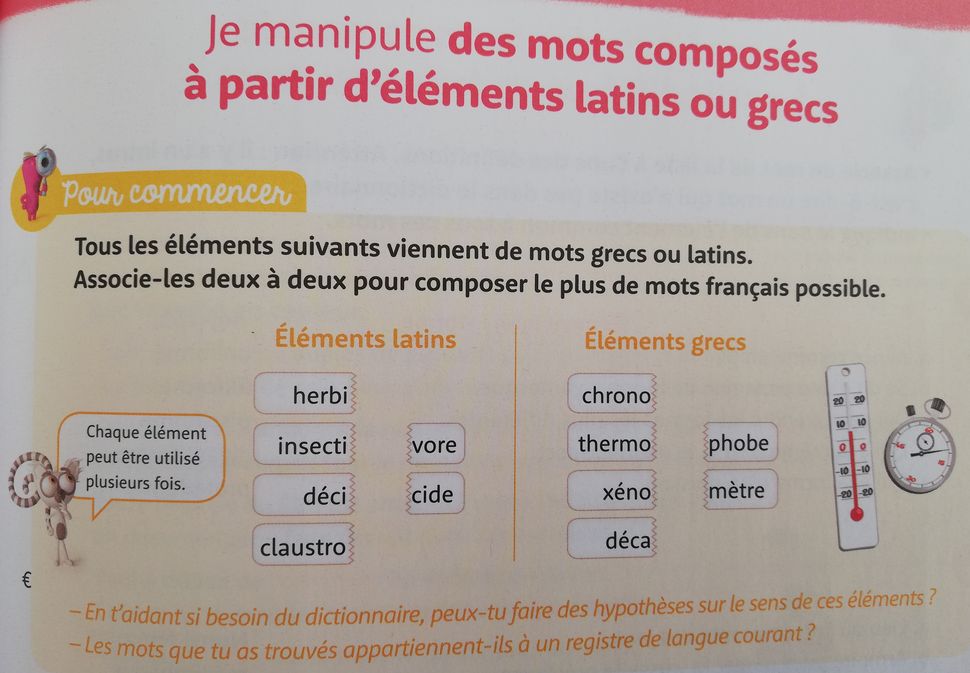 Essaie de produire une définition orale de chacun des mots. Vérifie tes hypothèses avec un dictionnaire. Ces 10 mots appartiennent  à du vocabulaire recherché, spécialisé. Il s’agit de vocabulaire savant. 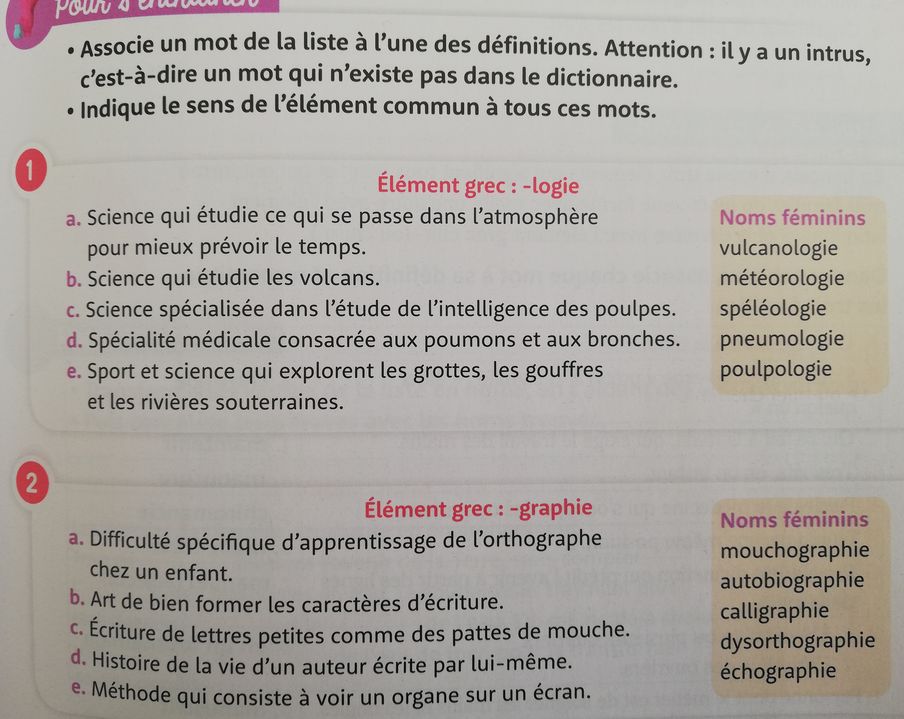 